Publicado en Madrid el 23/07/2020 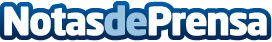 Una empresa busca probador de actividades turísticas hasta final de añoLa empresa española Civitatis sortea en su perfil de Instagram la posibilidad de convertirse en probador de las más de 40.000 actividades de su catálogoDatos de contacto:Óscar Fernández Rodríguez609488694Nota de prensa publicada en: https://www.notasdeprensa.es/una-empresa-busca-probador-de-actividades Categorias: Nacional Viaje Entretenimiento Turismo Emprendedores http://www.notasdeprensa.es